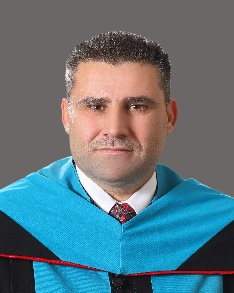 Date: 01/10/2021Personal InformationـــــــــــــــــــــــــــــــــــــــــــــــــــــــــــــــــــــــــــــــــــــــــــــــــــــــــــــــــــــــــــــــــــــــــــــــــــــــــــEducationـــــــــــــــــــــــــــــــــــــــــــــــــــــــــــــــــــــــــــــــــــــــــــــــــــــــــــــــــــــــــــــــــــــــــــــــــــــــــــacademic ExperienceـــــــــــــــــــــــــــــــــــــــــــــــــــــــــــــــــــــــــــــــــــــــــــــــــــــــــــــــــــــــــــــــــــــــــــــــــــــــــــOther Experiences ـــــــــــــــــــــــــــــــــــــــــــــــــــــــــــــــــــــــــــــــــــــــــــــــــــــــــــــــــــــــــــــــــــــــــــــــــــــــــــPublicationsـــــــــــــــــــــــــــــــــــــــــــــــــــــــــــــــــــــــــــــــــــــــــــــــــــــــــــــــــــــــــــــــــــــــــــــــــــــــــــJournalsmembership of Science & Professional AssociationsـــــــــــــــــــــــــــــــــــــــــــــــــــــــــــــــــــــــــــــــــــــــــــــــــــــــــــــــــــــــــــــــــــــــــــــــــــــــــــLaw Bar Association (2000 – present)Membership of university committees ـــــــــــــــــــــــــــــــــــــــــــــــــــــــــــــــــــــــــــــــــــــــــــــــــــــــــــــــــــــــــــــــــــــــــــــــــــــــــــTraining coursesـــــــــــــــــــــــــــــــــــــــــــــــــــــــــــــــــــــــــــــــــــــــــــــــــــــــــــــــــــــــــــــــــــــــــــــــــــــــــــQuality Assurance of Academic ProgramsGoogle SchoolPreparing the Course FileComputer SkillsE-learning and E-portalRecent Trends in Teaching Strategies and MethodsEducational Evaluation and Student Learning MeasurementCurriculum Development and PlanningResearch Methods - Statistical Analysis MethodsClassroom Management and Classroom InteractionAcademic GuidanceScientific Research Regulations and InstructionsM.A. Thesis Proposal Preparation Electronic Exams and Smart University ApplicationGreen University Award Business Incubator Turnitin Program / Create an account on the Google school program / Use Google Forms to electronically create, distribute and analyze questionnairesDeveloping Course Plans and Linking them to Learning Outcomes and Program Outcomes.Issues and Problems in Preparing and Writing Scientific Research Proposals.Achievement Tests and their Classroom and Research Applications for Students.E-learning and preparation of E-courses.Academic promotions and scientific publishing.Preparation of study plans / the course file.Strategic Planning and Development of the Strategic Plan.Preparing of M.A. Thesis Proposal / incentives and promotions for scientific research.Recent Trends in Teaching Strategies and Methods. Regulations and Instructions.Zoom Training Course. Training on the Use of Microsoft Teams E-Learning ProgramCommunication SkillsUpdating the Course Plan and Assessment Methods.Remote Teaching Strategies: Flipped Learning and Problem-Based Learning.Remote Teaching Strategies: Project-based and Connected LearningExams (Tests) Preparation.Updates on the Instructions for Faculty Members and Scientific Research.The foundations of support and incentives in publishing scientific research, identifying databases, and the foundations of promotionPreparation of Exams and Tests (Case Study Questions).Tought coursesـــــــــــــــــــــــــــــــــــــــــــــــــــــــــــــــــــــــــــــــــــــــــــــــــــــــــــــــــــــــــــــــــــــــــــــــــــــــــــPreparation of PleadingResearch interestsـــــــــــــــــــــــــــــــــــــــــــــــــــــــــــــــــــــــــــــــــــــــــــــــــــــــــــــــــــــــــــــــــــــــــــــــــــــــــــResearch on topics of private law, and the related legal legislation and jurisprudence.languagesـــــــــــــــــــــــــــــــــــــــــــــــــــــــــــــــــــــــــــــــــــــــــــــــــــــــــــــــــــــــــــــــــــــــــــــــــــــــــــArabic, English Other activitiesـــــــــــــــــــــــــــــــــــــــــــــــــــــــــــــــــــــــــــــــــــــــــــــــــــــــــــــــــــــــــــــــــــــــــــــــــــــــــــMember of Several Thesis Committees at Amman Arab University, Mutah University and Jadara University.  Research Referee for the Amman Arab University Journal of Research, Mutah Journal for Research and Studies, and the Arab Journal of Science and Research Publishing.Lecturer at the King Abdullah Fund.Member of Jordanian Universities Evaluation Committee for QS World University Ranking (selected from among the distinguished academics in Jordan).Reporter of the Department of Private Law at Amman Arab University for the Academic Year 2018-2019.Supervisor and Discussant for more than 350 Graduation Projects.Discussant for more than 90 Master Thesis Proposals.Quality Assurance Monitor for Thesis Discussion Process at Amman Arab University. Lecturer at several Civil Society Organizations.Advocate and Legal Advisor.Supervised Theses ـــــــــــــــــــــــــــــــــــــــــــــــــــــــــــــــــــــــــــــــــــــــــــــــــــــــــــــــــــــــــــــــــــــــــــــــــــــــــــRefereesـــــــــــــــــــــــــــــــــــــــــــــــــــــــــــــــــــــــــــــــــــــــــــــــــــــــــــــــــــــــــــــــــــــــــــــــــــــــــــProf. Anis Mansour Al-Mansour, World University of Islamic Sciences -Faculty of Law-, Professor of Civil Law - Civil Procedure Procedures, Evidence and Implementation.Prof. Awad Ahmed Al-Zoubi, University of Jordan - Faculty of Law - Professor of Civil Law - Civil Lawsuit Procedures, Evidence and Execution.Prof. Omar Mahmoud Al-Jarrah, Former President of the University of Jordan for Sciences and Technology, Professor of Computer EngineeringMashal Mufleh JarrahJob Title: Faculty MemberAcademic Rank: Assistant ProfessorDate & Place of Birth: 07/12/1975 Al-Mazar Al-ShamaliNationality: JordanianAddress: Amman, Amman Arab University, MubisTel.: 0795782565E-mail: mashal.jarrah@aau.edu.joDegreeSpecializationperiod of study (from-to)Institution CountryPhDPrivate Law2011-2016The World Islamic Sciences and Education UniversityJordanMasterPrivate Law2004-2008University of JordanJordanBachelorLaw1996-2000University of JordanJordanDurationAcademic RankInstitutionDepartment/ FacultyCountry1 SemesterPart-time LecturerAmman Arab UniversityLawJordan5 YearsAssistant ProfessorAmman Arab UniversityFaculty of Law/ Dep. Of Private LawJordanDurationAcademic RankInstitutionDepartment/ FacultyCountryAug. 2019 – Aug. 2021Head of Department of Private LawAmman Arab UniversityFaculty of Law/ Dep. Of Private LawJordan22 YearsLawyerPrivate Law Office----Jordan#ResearchersResearch TitleJournalVol.Year1-Mashal JarrahElectronic Judicial Notification in Civil Judicial Procedures A Study in Jordanian LegislationJournal of Legal, Ethical and Regulatory Issues2420212-Dr. Mashal Jarrah Dr. Kefah Al-Souri Dr. Ahmad AbabnehMethods of implementing civil judicial decisions, a study about Jordanian law and Islamic ShariaTurkish Online Journal of Qualitative Inquiry1220213-Dr. Mashal Jarrah Dr. Mohamed Ghazwiطرق الطعن في قرارات قاضي التنفيذ وفقاً لقانون التنفيذ الأردني المعدل رقم (29) لسنة 2017IUG Journal of Sharia and Law Studies2720194-Feton Ali BadranDr. Mashal JarrahStopping the Course of the Judicial Litigation and Dropping It, A Study in the Jordanian Civil Procedures LawTurkish Online Journal of Qualitative Inquiry1220215-Dr. Mohamed GhazwiDr. Mashal Jarrah Dr. Medyen MahasnehCritical Analysis of Granting Interim Measures in Arbitration in the Context of Jordan Arbitration Law No. 16 of 2018Beijing Law Review1020196-Dr. Jehad AljaziDr. Mashal Jarrah Dr. Mohamed GhazwiThe Issues in Arbitrary Dismissal in the Jordanian Labor LawInternational Journal of Innovation, Creativity and Change1320207-Dr. Mohamed GhazwiDr. Mohammad Abu-BakerDr. Mashal JarrahThe Consumer Protection From Arbitrary Terms in The Context of Jordan LegislativeMulticultural Education720218-Dr. Mohamed GhazwiDr. Mashal Jarrah Dr. Jehad AljaziPacta Sunt Servanda principle within Administrative Contracts in Jordanian and Saudi SystemsPhilosophical Readings1320219-Dr. Ahmad AbabnehDr. Kefah Al-SouriDr. Mashal Jarrahفقه القضاء "في قصص داود وسليمان – عليهما السلام – في القرآن".Dirasat: Human and Social Sciences472021Committee’s NameCommittee’s NameThe University Council (Member)The University Inquiry Committee (Chairman)The University Quality Assurance Board (Member)The University Committee for Study Plans (Member)The University Quality Assurance Control and Audit Unit (Member)The University Research Ethics Committee (Member)The University Committee on Disposition of Students Cases (Member)The University Proficiency Exams Committee (Member)The University Marketing Committee (Member)The University Guidelines Development Committee (Member)The Committee on Evaluation of Developing Instructions for Measuring Learning Outcomes (Member)The Preparatory Committee on the 2nd International Scientific Conference of the Deanship of Scientific Research and Graduate StudiesThe Faculty of Law CouncilThe Faculty Advisory BoardThe Council of Department of Private Law (Member)The Graduate Studies Committee - Faculty of Law (Member)The Scientific Research Committee - Faculty of Law (Member)The Examinations Committee - Faculty of Law (Member)The Students Disciplinary Committee - Faculty of Law (Member)The Committee on the Assessment of Educational Program Effectiveness – Faculty of Law (Member)The Strategic Planning Committee – Faculty of Law (Member)The Faculty Staff Development & Training Committee – Faculty of Law (Member)The Initiatives and Projects Committee – Faculty of Law (Member)The Graduate Studies Committee – Department of Private Law (Member)The Committee on Study Plans – Faculty of Law (Member)The Committee on Study Plans – Department of Private Law (Member)The Quality Committee – Department of Private Law (Member)The Cultural Committee – Department of Private Law (Member)The Scientific Research Committee – Department of Private Law (Member)#Student NameThesis Title1-Khaled M. Kharabshehاجراءات استئناف القرارات الصلحية المدنيةProcedures for Appealing Civil Conciliation Court Decisions2-Lina M. Al-Rabeiالطبيعة القانونية لقرارات قاضي التنفيذ وطرق الطعن بهاThe legal nature of the decisions of the execution judge and ways to appeal them3-Feton Ali Badranانتهاء الخصومة بعدم الفصل في موضوع الدعوى دراسة مقارنة بين التشريعين الاردني والمصريStopping the Course of the Judicial Litigation prior to Adjudication of the Subject of Lawsuit: A Comparative Study of the Jordanian and Egyptian Legislations. 4-Manar J. Asaadاثر الوفاة وفقدان الاهلية على اجراءات الدعوى المدنية – دراسة مقارنة-The impact of death and loss of capacity on civil lawsuit procedures - a comparative study -5-Shadi M. Tarawnehالنظام القانوني لتبادل اللوائح في القانون الاردني -دراسة مقارنة-The legal system for the exchange of regulations in Jordanian law - a comparative study -6-Hamed F. Akashiالنظام القانوني للاستثمار الاجنبي ومعوقاته -دراسة مقارنة-The legal system for foreign investment and its obstacles - a comparative study -7-Suhad M. Salebiالاثار القانونية لتصرفات المدين المعسر خلال فترة الاعسارThe legal consequences of the actions of the insolvent debtor during the period of insolvency8-Zeyad M. Al-Bloushتبعية الشركات غير الربحية وابعادها العملية في التشريع الاردنيDependency of non-profit companies and their practical dimensions in Jordanian legislation9-Munira S. Muheiratالحماية المدنية للأطباء في ظل انتشار وباء كوروناCivil protection for doctors in light of the spread of the Corona epidemic